Мастер-класс ( слайд1)Здравствуйте, уважаемые коллеги, гости мероприятия. Я много путешествую и замечаю, что порой мы оцениваем представителей  разных культур  с точки зрения стереотипного поведения. Например, англичане считаются чопорными и консервативными. Коллеги, а немцы? ( аккуратные, пунктуальные), итальянцы? ( веселые, эмоциональные, любвеобильные, романтичные, мечтательные).  Друзья, а мы,  русские,  какие? Подождите, не отвечайте на вопрос. Предлагаю посмотреть вам  небольшое видео и  немного   отдохнуть. (видео Задорнов)Так  какие мы?( веселые,  неорганизованные)Коллеги, вы согласны, что мы  - другие? И у нас есть на это право.  Это и будет темой нашего разговора.( 1-2слайд с темой).1. Если продолжить    задорновскую тему НАШИХ  в разных странах, а уж поверьте, я наблюдаю подобные ситуации,  я стала задумываться о том, что  право быть другими есть не только у нас.      И не только    незнание иностранных языков  выдает нас, но  и поведение: а это  жесты,  мимика.    А ведь порой к  этому  нужно относиться более внимательно.  Поскольку  одни  и те же средства невербального общения  могут иметь разный смысл у  народов. Не зная, как правильно себя вести,  что  допустимо при общении, можно угодить в нелепую ситуацию, оскорбить или вызвать недоумение. Именно о  с  невербальном  общении  у разных народов  и пойдет наш разговор  (слайд    ( толерантность )  Приветствиеслайд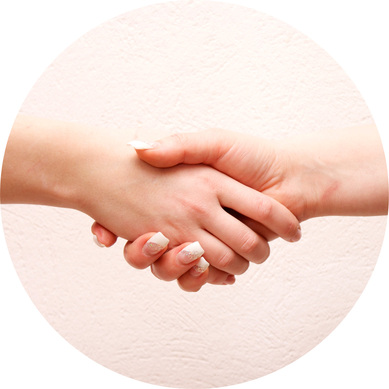 ИТак, здравстуйте!(пожать руки сидящим).Ничего необычного, не правда, ли?  Благо, весь цивилизованный мир принял традицию рукопожатия( слайд), Однако в некоторых странах сохранились такие обычаи приветствия, которые  нам  могут показаться более чем странными.  К примеру, мексиканец может схватить вас за большой палец,( друзья, мы в Мексике, давайте поприветствуем  друг  друга   Жители  Лапландии в знак приветствия привыкли тереться носами.( давайте поздороваемся, как в Лапландии) Что касается Азии, то жители этого региона привыкли  приветствовать собеседников складыванием ладоней лодочкой.Друзья, что это за жест? ( слайд ОК)Обычно имеет положительное значение – «все отлично». Но также  этот знак может означать и другой смысл в разных государствах:В Германии и Франции – ничто, ноль.В Тунисе – угроза убить.В Японии – значение «деньги».    Жест «ОК»  (слайд)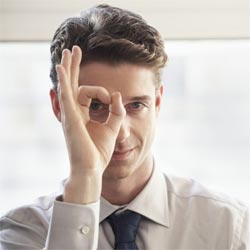 Жест "Все отлично"  (слайд)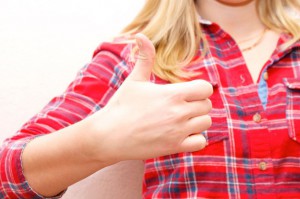  Есть еще один   жест  с похожим значением. Но в Греции подобным образом   говорят    «замолчи». В мусульманских странах считается неприличным демонстрировать этот жест.  Вот и получается, что на отдыхе где-нибудь в Турции, Египте, Тунисе,  останавливая машину подобным  образом,   вы наносите оскорбление. Чтобы  этого не произошло, отдыхать нужно где –нибудь в Крыму или на курорте Горной Шории, куда я вас с удовольствием  приглашаю.Жест "Деньги" ( слайд)Коллеги, это что я сейчас показываю? Правильно, деньги. А в странах Ближнего Востока –  это сигнал об опасности,  Представьте себе, что во время землетрясения вам в Японии покажут подобный жест, а вы подумаете, что  у вас  просят чаевые.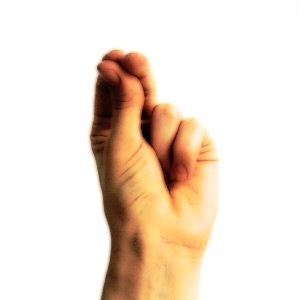  (слайд)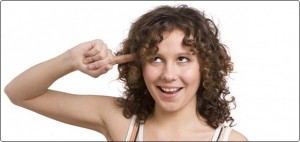      Обратите внимание на слайд.  ? В России подобным образом  так говорят о недалеком человеке.                                                        А В Голландии, приставленный указательный палец к виску, означает достаточно умного человека,   Зигзагообразные движения указательным пальцем у виска в Индии означают «Ты лжец». Игра. Представьте себе, что вы в Голландии, а вы в Индии. Голландцы, покажите жителям Индии, что они  умны и сообразительны. Жители Индии покажите голландцам, что они обманывают вас.Жесты разных народов имеют и противоположное значение в покачивании головой. В России и во многих европейских странах покачивание головой в стороны означает отрицание, «нет», а вот в Греции, Турции и Болгарии – одобрение, кивок же головой – отрицание. Итак, друзья, мы с вами в Болгарии. Вам известна эта страна? Знаете ли вы болгарский язык? Британцы жесты практически не используют. Им не нравятся прикосновения и при разговоре они стараются держать дистанцию «протянутой руки». Для немца такая дистанция маловата и он при этом отступит еще на полшага. Итальянец, напротив, на полшага подойдет к вам, саудовец будет стараться общаться настолько близко с вами, что будет  дышать вам в лицо. На  уроках английского языка дети, онлайн  общаясь с носителями другой культуры, также используют жесты. И обратила внимание на то, что ребята стали более внимательны  при невербальном общении. Таким образом, я уверена что жесты – довольно удобный язык, зная который  можно общаться с совершенно разными людьми. И не стоит забывать, что самый беспроигрышный и спасительный жест, который выручит в любой ситуации – это улыбка!